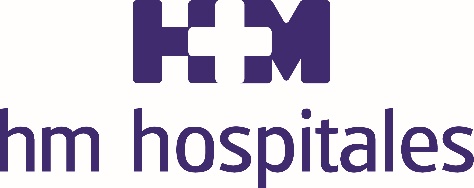 Entre els adults que utilitzen la veu com a eina de treball, s’han incrementat els casos de disfonia al voltant d’un 50%L’ÚS DE LA MASCARETA AUGMENTA UN 20% LES CONSULTES PER PROBLEMES EN EL DESENVOLUPAMENT DE LA PARLA DELS NENSEls menors d’entre dos i cinc anys, a qui el confinament i la pandèmia va agafar en ple procés evolutiu, són els més afectats per alteracions en la fonètica i problemes d’expressióLa manca de socialització ha ralentitzat la necessitat de comunicar-se i el dur la cara tapada ha impedit la imitació dels moviments labials i dels sons, un aspecte fonamental en la construcció del llenguatgeEn general, aquestes complicacions no són greus i es solucionen amb el suport d’un logopeda i una teràpia individual que pot allargar-se durant un cursBarcelona, 16 de març de 2022.- L'ús de la mascareta i les restriccions causades per la COVID-19 ha augmentat un 20% el nombre de primeres consultes per problemes en el desenvolupament de la parla dels nens, segons han pogut constatar els pediatres i els logopedes d’HM Hospitales. D'altra banda, també s'ha observat un increment del 50% del nombre de casos de disfonia entre els adults que utilitzen la veu com a eina de treball. Es tracta de trastorns que no resulten greus i poden reconduir-se, però requereixen teràpia i el suport dels especialistes per evitar complicacions més grans.Aquesta és una de les conseqüències insospitades de la pandèmia i que ha estat detectada al si del Grup gràcies a la tasca de vigilància i observació que es fa des dels serveis de Pediatria i Logopèdia. De la mateixa manera, el treball multidisciplinari i de manera coordinada que es fa a HM Hospitales ha permès la detecció precoç d'aquesta realitat. Aquest increment de pacients s'ha produït de manera progressiva des del maig del 2020. La Dra. Sita Pastor, del Servei de Logopèdia i Teràpia miofuncional de l'Hospital HM Nens de Barcelona, ​​explica que “les dificultats que estem observant en el desenvolupament de la parla dels nens és una conseqüència directa de les circumstàncies especials que ens ha obligat a viure la pandèmia. L'ús de la mascareta està impedint que els petits que es troben immersos en ple procés evolutiu de la parla puguin imitar els moviments dels llavis i dels sons que escolten, cosa que és fonamental a l'hora de construir el llenguatge”.Tanmateix, la mascareta no és l'única causa d'aquesta problemàtica. També hi té molt a veure la falta de socialització. La responsable del Servei de Logopèdia de l'Hospital Universitario HM Torrelodones, Mónica Navarro, afirma que “la interacció menor amb altres nens i adults aliens a la bombolla de convivència ha reduït notablement la pressió social, és a dir, la necessitat de parlar i comunicar-se”.La Dra. Pastor assenyala que “ens estem trobant amb problemes a l'àrea del llenguatge i l'expressió com la dislàlia –dificultats de pronunciació-, la construcció de paraules i la creació d'oracions, cosa que afecta directament la lectoescriptura, dificultant la comprensió lectora”.La majoria dels nens que acudeixen a la consulta de l'especialista a la recerca de diagnòstic i suport tenen entre dos i cinc anys, cosa que per a la Dra. Pastor “és lògic perquè són els que quan va començar la pandèmia es trobaven en ple procés evolutiu de la parla, que finalitza als 4 anys”.Professionals amb trastorns a la veuEls nens no són els únics que s'estan veient afectats per l'ús de la mascareta, ja que també s'ha observat un increment del nombre d'adults que acudeixen a l'especialista per patir complicacions a l’hora de parlar. En aquest sentit, s'ha experimentat al voltant d'un 50% més de casos de disfonia -la pèrdua del timbre habitual a causa d'un trastorn funcional o orgànic de la laringe- entre els professionals que utilitzen la veu com a eina de treball com a professors, monitors, teleoperadors, recepcionistes, etc. Les causes principals d'aquesta irregularitat són nòduls o pòlips, que s'han de tractar adequadament per evitar complicacions posteriors.Mónica Navarro indica que és “un trastorn que repercuteix molt en el dia a dia de les persones que el pateixen, ja que comporta una notable incapacitat. De fet, la majoria es veuen obligades a agafar la baixa laboral”.Tant en el cas dels nens com en el dels adults, els problemes derivats de l'ús de la mascareta no són greus i es poden solucionar amb el suport del logopeda i la realització d’una teràpia adequada. La durada del tractament depèn del pacient i del tipus de problema que es presenta, per la qual cosa adquireix molta importància rebre una atenció personalitzada.HM HospitalesHM Hospitales és el grup hospitalari privat de referència a nivell nacional que basa la seva oferta en l'excel·lència assistencial sumada a la investigació, la docència, la constant innovació tecnològica i la publicació de resultats.Dirigit per metges i amb capital 100% espanyol, compta en l'actualitat amb més de 5.000 treballadors laborals que concentren els seus esforços en oferir una medicina de qualitat i innovadora centrada en la cura de la salut i el benestar dels seus pacients i familiars. HM Hospitales està format per 42 centres assistencials: 16 hospitals, 4 centres integrals d'alta especialització en Oncologia, Cardiologia, Neurociències i Fertilitat, a més de 22 policlíniques. Tots ells treballen de manera coordinada per oferir una gestió integral de les necessitats i requeriments dels seus pacients.A Barcelona, ​​HM Hospitales compta amb una xarxa assistencial conformada pels centres hospitalaris HM Nou Delfos, HM Sant Jordi, HM Nens i 3 policlíniques, que donen cobertura a totes les especialitats mèdiques i estan dotats amb tecnologia sanitària d'última generació. Tot per oferir als pacients de la Ciutat Comtal i de Catalunya un projecte assistencial, docent i investigador de referència de la sanitat privada i que s'integra a la xarxa assistencial nacional del Grup HM.Més informació per a mitjans:DPTO. DE COMUNICACIÓN DE HM HOSPITALESMarcos García RodríguezTel.: 914 444 244 Ext 167 / Mòbil 667 184 600 E-mail:mgarciarodriguez@hmhospitales.comCarles Fernández / Sílvia Roca – VITAMINE! Media & marketing Tel. 93 100 31 51 / 626 419 691E-mail: sroca@vitamine.catMés informació: www.hmhospitales.com